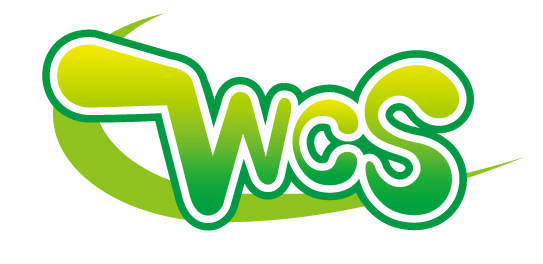 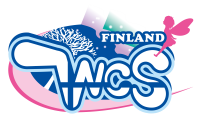 APPLICATION FOR THE FINNISH WORLD COSPLAY SUMMIT 2019 PRELIMINARYBasic information of the cosplayersCosplayer 1:Name:Cosplay name/nickname: Birthdate:E-mail:Social media cosplay accounts:Cosplayer 2:Name:Cosplay name/nickname: Birthdate:E-mail:Social media cosplay accounts:Please bold the name you prefer to be used in public (real name or cosplay name/nickname).Cosplay informationCosplayer 1:Character and series of your preliminary costume: How long have you been cosplaying?Cosplay competitions you have participated in:Awards you have won in cosplay competitions:Cosplayer 2:Character and series of your preliminary costume: How long have you been cosplaying?Cosplay competitions you have participated in:Awards you have won in cosplay competitions:Pictures of your chosen preliminary costume/character (reference pictures and/or pictures of your work)Cosplayer 1: Pictures of your chosen preliminary costume/character(reference pictures and/or pictures of your work)Cosplayer 2: Synopsis of your preliminary performance